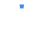 Translating...مجموعة للناشط المبتدئالأهداف:اكتساب المشاركين لأدوات عملية لأجراء نشاط فعّال.              الإلهام واعطاء أمثلة لتغييرات ناجحة اجرتها منظمة "15 دقيقة".البدء بتخطيط نشاط حقيقي لدفع التغيير وتجربة الأدوات المكتسبة خلال الدروسمسار النشاط:المعدات اللازمة: بطاقات تحوي مشاكل مختلفة موجودة في وسائل النقل العام.  معدات اضافية:نشاطنشاطماذا تفعلونهدفتوقيت1الحصول الإلهام من العالمالحصول الإلهام من العالممشاهدة مقطع فيديو على YouTube يعرض مواصلات عامة ممتازة من جميع أنحاء العالمرابط الفيديو:إلهام المشاركين لفهم كيف من المفترض ان تعمل شبكة مواصلات ناجعة. تسليط الضوء على الغرض الذي نسعى له.5-7 دقائقالإطار: صندوق مفاجآت يحتوي على أغراض ملموسة أو مطبوعة، في كل مرة يتم اخراج أداة تحدد مسار النشاط. الأدوات اللازمة: بوصلة، كاميرا، مغلف، عقدة، بسكويت، مكبر صوت، صحيفة، سلم.   الإطار: صندوق مفاجآت يحتوي على أغراض ملموسة أو مطبوعة، في كل مرة يتم اخراج أداة تحدد مسار النشاط. الأدوات اللازمة: بوصلة، كاميرا، مغلف، عقدة، بسكويت، مكبر صوت، صحيفة، سلم.   الإطار: صندوق مفاجآت يحتوي على أغراض ملموسة أو مطبوعة، في كل مرة يتم اخراج أداة تحدد مسار النشاط. الأدوات اللازمة: بوصلة، كاميرا، مغلف، عقدة، بسكويت، مكبر صوت، صحيفة، سلم.   الإطار: صندوق مفاجآت يحتوي على أغراض ملموسة أو مطبوعة، في كل مرة يتم اخراج أداة تحدد مسار النشاط. الأدوات اللازمة: بوصلة، كاميرا، مغلف، عقدة، بسكويت، مكبر صوت، صحيفة، سلم.   الإطار: صندوق مفاجآت يحتوي على أغراض ملموسة أو مطبوعة، في كل مرة يتم اخراج أداة تحدد مسار النشاط. الأدوات اللازمة: بوصلة، كاميرا، مغلف، عقدة، بسكويت، مكبر صوت، صحيفة، سلم.   الإطار: صندوق مفاجآت يحتوي على أغراض ملموسة أو مطبوعة، في كل مرة يتم اخراج أداة تحدد مسار النشاط. الأدوات اللازمة: بوصلة، كاميرا، مغلف، عقدة، بسكويت، مكبر صوت، صحيفة، سلم.   2البوصلة - ما هي المشاكل؟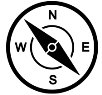 1. يكتب كل فرد على قصاصة ورق مشكلة واجهها في وسائل النقل العام. بالإضافة، هناك قصاصات مع مشاكل مختلفة على الأرض.2. يلزق/يضع كل شخص المشاكل التي دوّنها على الأرض بجوار العامل الذي يعتقد أنه مسؤول عنها: وزارة النقل أو مشغل النقل العام أو البلدية 3. مراجعة الجدول الكامل واكتشاف ما إذا كانوا على حق أم لا.  1. يكتب كل فرد على قصاصة ورق مشكلة واجهها في وسائل النقل العام. بالإضافة، هناك قصاصات مع مشاكل مختلفة على الأرض.2. يلزق/يضع كل شخص المشاكل التي دوّنها على الأرض بجوار العامل الذي يعتقد أنه مسؤول عنها: وزارة النقل أو مشغل النقل العام أو البلدية 3. مراجعة الجدول الكامل واكتشاف ما إذا كانوا على حق أم لا.  الهدف هو:-فهم ما يزعجني، وعدم قبول الموقف كما هو.-فهم أن هناك شخص مسؤول عن تحسين الوضع. 8 دقائق3الكاميرا – نوّثق كل شيء!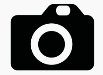 نتقسم لأزواجكل فرد يحصل على صورة تصف مشكلة قائمة في النقل العام حاليًايتوجب عليه ان يصفها للأخر دون ان يُريه إياها**من ثم يتبدلان. فقط في النهاية يُظهر كل فرد الصورة للأخر.نتقسم لأزواجكل فرد يحصل على صورة تصف مشكلة قائمة في النقل العام حاليًايتوجب عليه ان يصفها للأخر دون ان يُريه إياها**من ثم يتبدلان. فقط في النهاية يُظهر كل فرد الصورة للأخر.كل ما نفعله يحتاج إلى توثيق.صورة واحدة = ألف كلمةلم نوثق = لم يحدث!قوة الصورة عظيمة10 دقائق4مغلف - نشتكي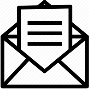 1. قراءة أمثلة لخطابات شكوى**تقديم شكوى إلى أعلى سلطة. 2. نتقسّم إلى مجموعات وفقًا للشكاوى التي ذُكرت في جزء البوصلة. كل مجموعة تشكو عبر الإنترنت إلى الطرف او الأطراف المسؤولة.  1. قراءة أمثلة لخطابات شكوى**تقديم شكوى إلى أعلى سلطة. 2. نتقسّم إلى مجموعات وفقًا للشكاوى التي ذُكرت في جزء البوصلة. كل مجموعة تشكو عبر الإنترنت إلى الطرف او الأطراف المسؤولة.  شرح كيفية تقديم شكوى والاشتكاء!10 دقائق5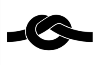 عقدة- نوّسع الدوائرالألعاب التي تتطلب التعاونالألعاب التي تتطلب التعاونعندما نكون كثيرون نحن القوة! لإجراء تغيير، تحتاج إلى توسيع الدوائر والتعاون مع الأطراف الأخرى.6بسكويت- 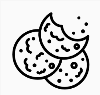 نلتقيفعالية مع البسكويتفعالية مع البسكويتمن المهم أن نجتمع ونبدأ العمل معًا. اختيار كلمة مرور، تقسيم العمل وتحديد النشاط التالي.7مكبّر صوت- 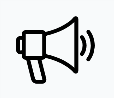 العملعدة خيارات:        - تقديم أمثلة على نشاطات منظمة "15 دقيقة"- اختيار الفعالية التي نريد اجرائها والتخطيط لها بأدق التفاصيل. - تصوير فيديو عدة خيارات:        - تقديم أمثلة على نشاطات منظمة "15 دقيقة"- اختيار الفعالية التي نريد اجرائها والتخطيط لها بأدق التفاصيل. - تصوير فيديو إعطاء أمثلة لنشاطات: حضور اجتماع المجلس، عريضة، استطلاع، فتح صفحة الفيسبوك، مؤتمر مطالبات صغيرة.والقيام بنشاط واحد معا 8جريدة- 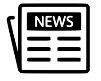 ننشرعدة خيارات:-          أمثلة لمنشورات صحافية ل "15 دقيقة" مقالات/تلفاز/Facebook وتأثير المنشور نفسه.-          نشر شيء كمجموعة على الشبكات الاجتماعية-          نثر الصحف على الأرض، يحتاج كل زوج للعثور على مقال والتفكير ب: من اهتم لنشره؟ ما المشكلة التي يعالجها المقال ويحاول تعزيزها؟-          ماذا ينقل الناس في واتساب؟ استعرض بعض مقاطع الفيديو والصور للمشاركين والتي استقبلوها من خلال الواتساب وتحدث عن أسباب تدفع الأشخاص لتوارد الأشياء ونشرهاعدة خيارات:-          أمثلة لمنشورات صحافية ل "15 دقيقة" مقالات/تلفاز/Facebook وتأثير المنشور نفسه.-          نشر شيء كمجموعة على الشبكات الاجتماعية-          نثر الصحف على الأرض، يحتاج كل زوج للعثور على مقال والتفكير ب: من اهتم لنشره؟ ما المشكلة التي يعالجها المقال ويحاول تعزيزها؟-          ماذا ينقل الناس في واتساب؟ استعرض بعض مقاطع الفيديو والصور للمشاركين والتي استقبلوها من خلال الواتساب وتحدث عن أسباب تدفع الأشخاص لتوارد الأشياء ونشرهاقوة الصحافة كبيرة، مما يساعد على التأثير على صانعي القرار وزيادة الوعي العام للمشكلة.9 سلم- 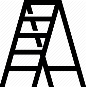 اقتراح المزيد من الأفكار لمزيد من النشاطات؟ اقتراح المزيد من الأفكار لمزيد من النشاطات؟ نجتمع مرة أخرى ونرفع الوتيرة. تحديد ما النشاط والخطوة القادمَين لتحسين الوضع10 نلخّصمراجعة كل الخطوات المختلفة مرة أخرى، يتلقى كل مشارك بطاقة صغيرة للمقلمة\المحفظة مع الأدوات المختلفة المذكورة أعلاه لوقت الحاجة, ملصقات "15 دقيقة" منشورات، الخ.  مراجعة كل الخطوات المختلفة مرة أخرى، يتلقى كل مشارك بطاقة صغيرة للمقلمة\المحفظة مع الأدوات المختلفة المذكورة أعلاه لوقت الحاجة, ملصقات "15 دقيقة" منشورات، الخ.  11مشاهدة معًا أمثلة من قصص نجاح "15 دقيقة" مشاهدة معًا أمثلة من قصص نجاح "15 دقيقة" 